Аналитическая справка «Выявление динамики образовательных результатов в школах с низкими образовательными результатами и (или) школах, функционирующих в неблагоприятных социальных условиях Дальнереченского городского округаЦель: анализ динамики образовательных результатов обучающихся на основании которого выявляются школы с низкими результатами обучения; оказание помощи для достижения более высоких образовательных результатов и выведения из статуса ШНОР.Муниципальное бюджетное общеобразовательное учреждение
«Средняя общеобразовательная школа № 6»
Дальнереченского городского округаДинамика результатов государственной итоговой аттестации
выпускников 11 классовРаспределение баллов среди участников ГИА-11  по русскому языку в 2019-2021 гг.Распределение баллов среди участников ГИА-11 по математике в 2019-2021 гг.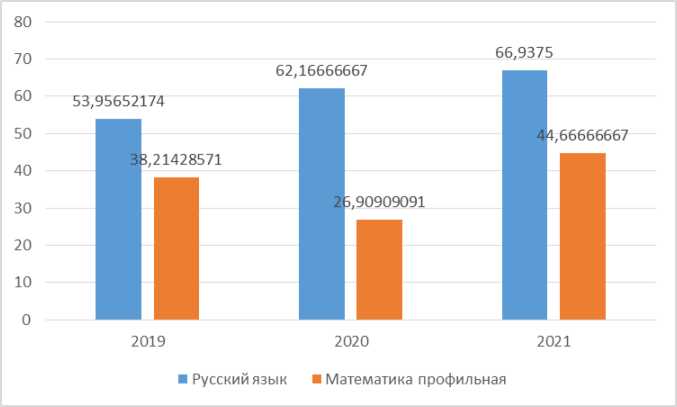 Динамика среднего балла по предметам.45,45454545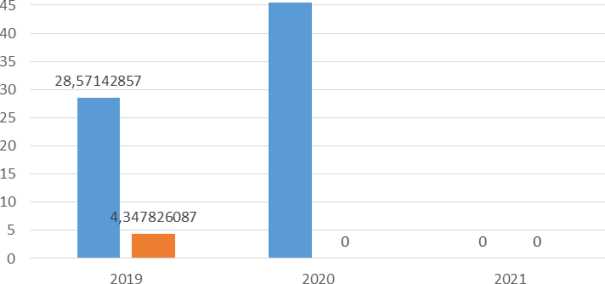 ■ Математика профильная ■ Русский языкДинамика доли не преодолевших порог участников по предметам.Динамика результатов государственной итоговой аттестации
выпускников 9 классовРаспределение баллов среди участников ГИА-9 по русскому языку в 2018-2021 гг.Таблица 4. Распределение баллов среди участников ГИА-9 по математике в 2018-2021 гг.3,63,51	3,51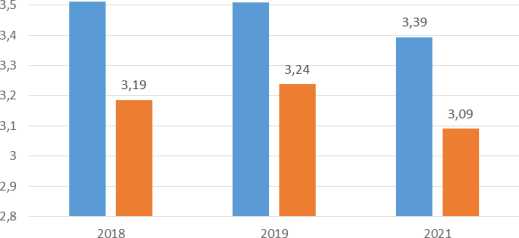 ■ Русский язык ■ МатематикаДинамика среднего балла по предметам.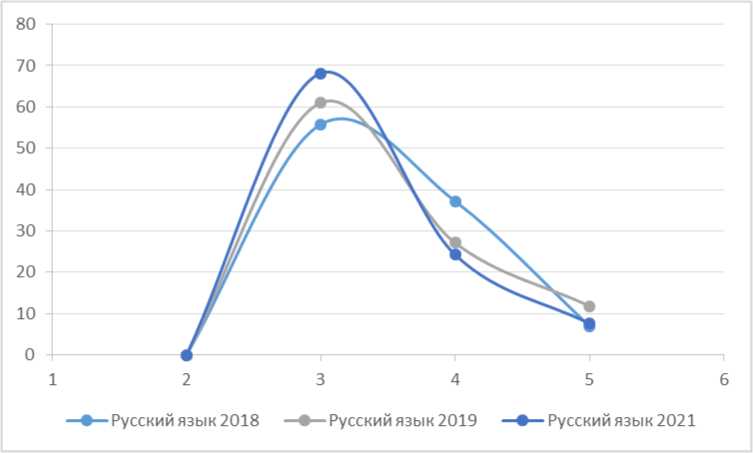 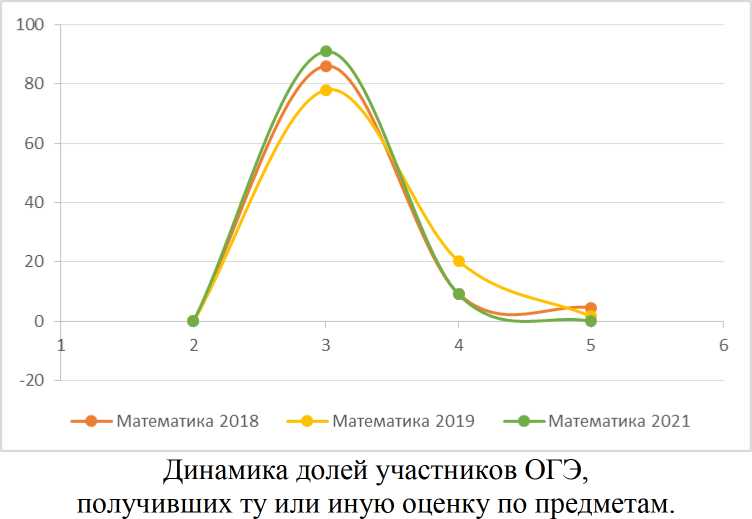 Из графиков динамики долей участников ОГЭ, получивших ту или иную оценку, заметно постепенное снижение качества обучения как по русскому языку, так и по математике.Динамики результатов всероссийских проверочных работРусский языкМатематикаСравнение отметок с отметками по журналу ВПР в 2020 и 2021 годах (данные сравнения отметок с отметками по журналу ВПР за 2019 год недоступны для выгрузки с портала ФИС ОКО).Русский язык, 2020 г.Математика, 2020 г.Русский язык, 2021 г.Математика, 2021 г.Муниципальное бюджетное общеобразовательное учреждение
«Лицей» Дальнереченского городского округаДинамика результатов государственной итоговой аттестации
выпускников 11 классовРаспределение баллов среди участников ГИА-11Распределение баллов среди участников ГИА-11
по математике в 2019-2021 гг.80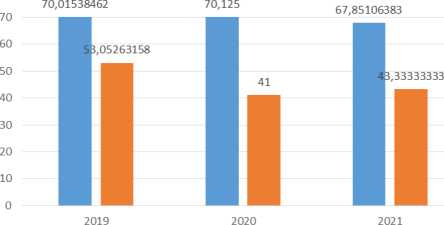 ■ Русский язык ■ Математика профильнаяДинамика среднего балла по предметам.17,39130435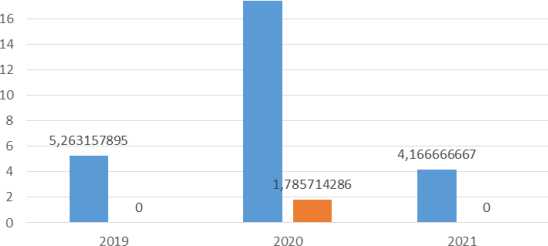 ■ Математика профильная ■ Русский языкДинамика доли не преодолевших порог участников по предметам.Динамика результатов государственной итоговой аттестации
выпускников 9 классовРаспределение баллов среди участников ГИА-9Распределение баллов среди участников ГИА-9 по математике в 2018-2021 гг.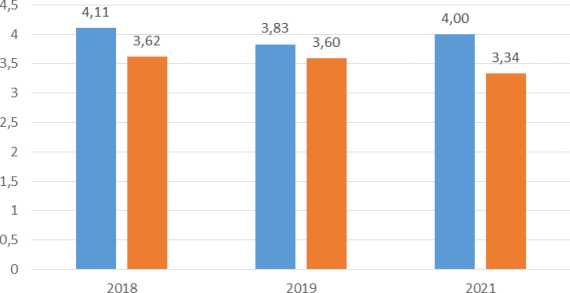 ■ Русский язык ■ МатематикаДинамика среднего балла по предметам.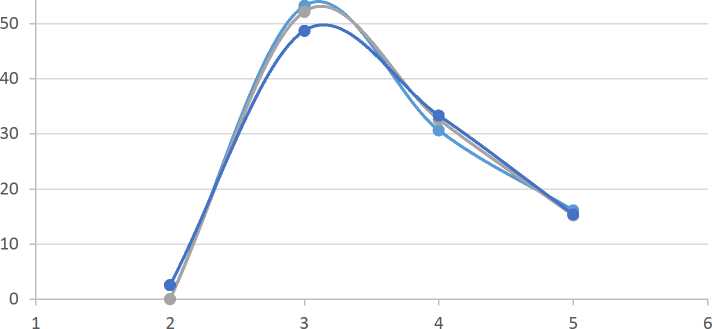 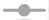 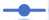 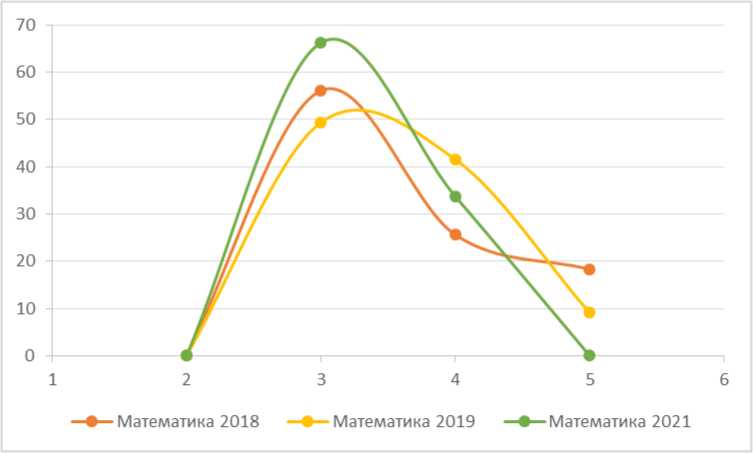 Заметного изменения качества обучения или степени обученности за последние годы не наблюдается.Динамики результатов всероссийских проверочных работРусский языкМатематикаСравнение отметок с отметками по журналу ВПР в 2020 и 2021 годах (данные сравнения отметок с отметками по журналу ВПР за 2019 год недоступны для выгрузки с портала ФИС ОКО).Русский язык, 2020 г.Математика, 2020 г.2021 год, данных нет.Математика, 2021 г.Рекомендации:Разработать программы по работе со ШНОР в 2022 году. Усилить работу ММС по сопровождению ШНОР. Устранение дефицита педагогических кадров:- участие МКУ УО и Администрации ДГО  в решении проблем с дефицитом педагогических кадров в школе, в том числе путем создания комфортных условий проживания и работы для привлекаемых специалистов;- внедрение практик сетевого взаимодействия с использованием элементов цифровой образовательной среды (при возможности), в том числе привлечением педагогов из сильных школ к проведению уроков в школах с дефицитом педагогических кадров.Организовать адресную методическую помощь школам, имеющим низкие образовательные результаты, не участвующим в проекте 500+, по методике ФИОКО.Управленческим командам ШНОР пройти обучение по внедрению механизмов повышения образовательных результатов обучающихся. Учителям необходимо освоить инструменты формирующего оценивания. Повышению мотивации учащихся в значительной степени способствует связь обучения с их жизненным опытом, возможность обучаться в игровых формах, с использованием интересных проблемных ситуаций. Другой важный аспект - работа в команде, возможность обмениваться вопросами, получать поддержку и признание одноклассников. Для разработки уроков, отвечающих данным условиям, учителям необходимы специальные образцы, технологические карты, сценарии. Руководителям ОО организовать систематическую работу по выявлению проблемных зон и организации курсов повышения квалификацииПредметГодКоличество участниковМаксимальный баллМинимальный баллРусский язык2019238012Русский язык2020128246Русский язык2021168643ПредметГодКоличество участниковМаксимальный баллМинимальный баллМатематика профильная2019148018Математика профильная202011709Математика профильная202196227ПредметГодКоличество участниковМаксимальный баллМинимальный баллРусский язык20184353Русский язык20195953Русский язык20216653ПредметГодКоличество участниковМаксимальный баллМинимальный баллМатематика20184353Математика20195953Математика20216643ГодКол-во участниковДоля 2Доля 3Доля 4Доля 520195829,3041,4022,406,9020206051,6731,6713,333,3320216358,7325,414,291,59ПредметКол-во участниковДоля 2Доля 3Доля 4Доля 520196030,0038,3031,700,0020206235,4840,3220,973,2320216222,5848,3927,421,61Группы участниковКол-во участников%Муниципальное бюджетное общеобразовательное учреждение «Средняя общеобразовательная школа № 6» Дальнереченского городского округаПонизили (Отметка < Отметка по журналу) %4778,33Подтвердили (Отметка = Отметке по журналу) %1220Повысили (Отметка > Отметка по журналу) %11,67Всего60100Группы участниковКол-во участников%Муниципальное бюджетное общеобразовательное учреждение «Средняя общеобразовательная школа № 6» Дальнереченского городского округаПонизили (Отметка < Отметка по журналу) %3759,68Подтвердили (Отметка = Отметке по журналу) %2438,71Повысили (Отметка > Отметка по журналу) %11,61Всего62100Группы участниковКол-во участников%Муниципальное бюджетное общеобразовательное учреждение «Средняя общеобразовательная школа № 6» Дальнереченского городского округаПонизили (Отметка < Отметка по журналу) %4774,6Подтвердили (Отметка = Отметке по журналу) %1523,81Повысили (Отметка > Отметка по журналу) %11,59Всего63100Группы участниковКол-во участников%Муниципальное	бюджетное	общеобразовательноеучреждение «Средняя общеобразовательная школа № 6» Дальнереченского городского округаПонизили (Отметка < Отметка по журналу) %2438,71Подтвердили (Отметка = Отметке по журналу) %3454,84Повысили (Отметка > Отметка по журналу) %46,45Всего62100по русскому языку в 201по русскому языку в 201по русскому языку в 2019-2021 гг.9-2021 гг.ПредметГодКоличество участниковМаксимальный баллМинимальный баллРусский язык2019659649Русский язык2020569634Русский язык2021478641ПредметГодКоличество участниковМаксимальный баллМинимальный баллМатематика профильная201938829Математика профильная202023849Математика профильная2021247818по русскому языку в 201по русскому языку в 201по русскому языку в 2018-2021 гг.8-2021 гг.ПредметГодКоличество участниковМаксимальный баллМинимальный баллРусский язык20188253Русский язык20197753Русский язык20218053ПредметГодКоличество участниковМаксимальный баллМинимальный баллМатематика20188253Математика20197753Математика20218043ГодКол-во участниковДоля 2Доля 3Доля 4Доля 520197517,3041,3028,0013,3020207542,6721,3325,3310,672021-----ГодКол-во участниковДоля 2Доля 3Доля 4Доля 520197710,4029,9049,4010,4020207334,2539,7316,449,592021-----Группы участниковКол-во участник ов%Муниципальное бюджетное общеобразовательное учреждение «Лицей» Дальнереченского городского округаПонизили (Отметка < Отметка по журналу) %4864Подтвердили (Отметка = Отметке по журналу) %2128Повысили (Отметка > Отметка по журналу) %68Всего75100Группы участниковКол-во участник ов%Муниципальное бюджетное общеобразовательное учреждение «Лицей» Дальнереченского городского округаПонизили (Отметка < Отметка по журналу) %4764,38Подтвердили (Отметка = Отметке по журналу) %2230,14Повысили (Отметка > Отметка по журналу) %45,48Всего73100Группы участниковКол-во участнико в%Подтвердили (Отметка = Отметке по журналу) %1740,48Повысили (Отметка > Отметка по журналу) %00Всего42100Группы участниковКол-во участников%Муниципальное бюджетное общеобразовательное учреждение «Средняя общеобразовательная школа № 1 пгт Шкотово» Шкотовского муниципального района Приморского краяПонизили (Отметка < Отметка по журналу) %3168,89Подтвердили (Отметка = Отметке по журналу) %1431,11Повысили (Отметка > Отметка по журналу) %00Всего45100